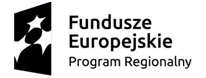 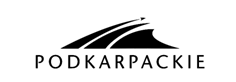 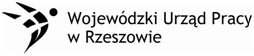 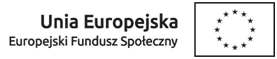 Informacja o podpisanych umowach/decyzjach o dofinansowaniu* w ramach konkursu/naboru* nr RPPK.09.03.00-IP.01-18-005/15,w ramach Regionalnego Programu Operacyjnego Województwa Podkarpackiego na lata 2014-2020Oś priorytetowa IX Działanie 9.3 3 Podnoszenie kompetencji osób dorosłych w obszarze TIK i języków obcych                                                                                                                                                                                 Zatwierdził:														DYREKTORWojewódzkiego Urzędu Pracy Tomasz CzopRzeszów, dnia 22.05.2017 r.* Wybrać właściwe** nie dotyczy projektów pozakonkursowychLp.Numer umowyNazwa i adres beneficjentaTytuł projektuWnioskowana  kwota dofinansowania(PLN)Całkowita wartość projektu (PLN)Data podpisania umowy/decyzji o dofinansowanie*Liczba uzyskanychpunktów**1RPPK.09.03.00-18-0197/16-00Podkarpacka Agencja Konsultingowo DoradczaSp. z o. o. ul. Staszica 738-200 JasłoKompetencje językowe szansą na sukces494 461,80549 762,8022.12.2016 r.99,52RPPK.09.03.00-18-0177/16-00„INNOVO” INNOWACJE W BIZNESIE SPÓŁKA Z OGRANICZONĄ ODPOWIEDZIALNOŚCIĄ
ul. 3 Maja 1338-200 JasłoJęzykowe umiejętności - lepsze możliwości629 989,40699 989,4018.01.2017 r.1243RPPK.09.03.00-18-203/16-00Artur Roman – WORD Szkoła Języków Obcych 
i Biuro Tłumaczeń,ul. Sandomierska 10A,39-400 TarnobrzegPodkarpacka Akademia Językowa884 528,64982 809,6001.02.2017 r.764RPPK.09.03.00-18-204/16-00Artur Roman – WORD Szkoła Języków Obcych 
i Biuro Tłumaczeń,ul. Sandomierska 10A,39-400 TarnobrzegJęzyki chwytasz w lot884 528,64982 809,6001.02.2017 r.1105RPPK.09.03.00-18-0200/16-00Centrum Szkoleniowo Konsultingowe dla Biznesu Jerzy Gałuszkaul. Szajnochy 45/938-200 JasłoSzkolenia Językowe Szansą  na Rozwój Zawodowy387.633,82430.704,2502.02.2017 r.86,56RPPK.09.03.00-18-0006/16-00CNJA Edukacja-Witold Szaszkiewicz Sp. jul. Królowej Jadwigi 9730-209 Kraków„Nowocześni 
i kompetentni”820 274,04911 415,6003.02.2017r.717RPPK.09.03.00-18-0080/16-00Łukaszuk Andrzej PROWORDul. Warszawska 14/201Biała PodlaskaAkademia Kształcenia Językowego443 750,40493 056,0003.02.2017 r.110,58RPPK.09.03.00-18-0003/16-00„O.K. CENTRUM JEZYKÓW OBCYCH” 
Sp. z o.o.ul. Bohaterów Monte Cassino 5320-705 LublinKompetencje językowe przepustka na rynek pracy744 325,02827 027,8003.02.2017 r.80,59RPPK.09.03.00-18-0066/16-00IT CONFIG Sp. z o.o.ul. Powstańców 6905-870 BłonieZnajomość języków obcych  - szansa czy konieczność ?871 008,48967 787,2006.02.2017 r.105,510WND-RPPK.09.03.00-18-0013/16-00Biuro Consultingowo-Handlowe "GWARANCJA" 
Jan Gusspl. Wolności 1861-739 PoznańBezpłatne szkolenia 
z języka angielskiego361 430,10401 589,0007.02.2017 r.109,511RPPK.09.03.00-18-0190/16-00NEW ENGLISCH SCHOOL Michalina Gromadzka-Rógul. Dąbrowskiego 1435 – 036 Rzeszów„Język angielski to jest to”604 059,00671 178,0007.02.2017 r.11712RPPK.09.03.00-18-0181/16-00NEW ENGLISCH SCHOOL Michalina Gromadzka-Róg, Łukasz Róg s.c.ul. Dąbrowskiego 1435 – 036 Rzeszów„Podnieś z nami swoje kompetencje językowe”604 059,00671 178,0007.02.2017 r.11513RPPK.09.03.00-18-0040/16-00SEKA S.A.ul. Paca 3704-386 WarszawaAngielski na Podkarpaciu291 637,26324 041,4007.02.2017 r.102,514RPPK.09.03.00-18-0110/16-00Towarzystwo Altum, Programy Społeczno-Gospodarczeul. Warszawska 5/735-205 RzeszówZnam język – mogę więcej629 989,40699 989,4008.02.2017 r.125 pkt.15RPPK.09.03.00-18-0111/16-00HYBRYDA Katarzyna Wolakul. Rynek 2233-100 Tarnów„Warsztaty Językowe”358 784,54398 649,5009.02.2017 r.74,516RPPK.09.03.00-18-0012/16-00Advance Ewelina PodziomekOs. Leśne 15B lok 7862-028 Koziegłowy„Akademia języków obcych”896 048,18995 609,0913.02.2017 r.99 pkt.17RPPK.09.03.00-18-0031/16-00KAREO Krystyna Filipiakul. Lotnicza 23/1782-300 ElblągAngielski z certyfikatem – kurs językowy przygotowujący do egzaminu TGLS724 872,24805 413,6013.02.2017 r.99 pkt.18RPPK.09.03.00-18-0008/16-00INFORMEG Konrad Skawińskiul. Wiosny Ludów 19 95-100 Zgierz„Kurs języka angielskiego dla osób z obszaru województwa podkarpackiego”878 745,24976 383,6013.02.2017r.11719RPPK.09.03.00-18-0055/16-00HUMANEOul. Mkołaja Reja 2033-300 Nowy SączAKADEMIA UMIEJĘTNOŚCI JĘZYKOWYCH718 321,96798 135,5213.02.2017r.79,5020RPPK.09.03.00-18-0160/16-00Stowarzyszenie B-4,ul. Zagłoby 7 b,35 – 304 RzeszówJęzyki obce kluczem do Twojego sukcesu630 253,42700 282, 4213.02.2017 r.113,521RPPK.09.03.00-18-0206/16-00Stowarzyszenie „Niżańskie Centrum rozwoju” z siedzibą Racławice  ul. Rudnicka 15, 37-400 NiskoJęzyk Twoją inwestycją w przyszłość273 876,70304 376,7013.02.2017 r.7322RPPK.09.03.00-18-0154/16-00Team aktiv dr Barbara Bajul. 3 Maja 28/1235-030 RzeszówOtwórz się na świat – zdobądź kompetencje językowe z Team aktiv342 780,18380 866,8714.02.2017 r.76,523RPPK.09.03.00-18-0205/16-00SPEED ENGLISH SCHOOL Adam Bajgierowicz, Łukasz Bajgierowiczal. Jana Pawła II 25A/60837-450 Stalowa WolaUmiesz więcej – możesz więcej. Język angielski kluczem do wielu bram513 826,50570 946,5015.02.2017 r.72,524RPPK.09.03.00-18-0068/16-00MDDP Sp. z o.o. AKADEMIA BIZNESU Sp. k.Al.. Jana Pawła II 2500-854 Warszawa„PRACA BEZ BARIER-AKADEMIA UMIĘTNIŚCI JĘZYKOWYCH”1 798 875,961998751,9615.02.2017 r.109,525WND-RPPK.09.03.00-18-0016/16-00COMMA Piotr Ujmaul. Wolności 10642-244 MstówJęzyk angielski drogą do sukcesu456 209,00507 00915.02.2017 r.10726RPPK.09.03.00-18-0174/16-00ISS Projekt Sp. Z o.o.ul. Juliusza Słowackiego 24/61, 35-060 Rzeszów„Szkolenia językowe oknem na świat”621 662,60690 750,6021.02.2017 r.7727RPPK.09.03.00-18-0173/16-00DOT COM Joanna Łątkaul. Delikatna 535-333 RzeszówLider kompetencji językowych200 494,71222 771,9021.02.2017 r.7728RPPK.09.03.00-18-0182/16-00Centrum Edukacyjne PROMAR Katarzyna Pytelul. Bohaterów 12, 35-112 RzeszówCertyfikowane kursy języka angielskiego szansą dla pracowników Podkarpacia670 885,20745 428,0022.02.2017 r.78,529RPPK.09.03.00-18-0077/16-00Instytut Turystyki w Krakowie Sp. z o.o.ul. Łężce 2330-614 KrakówJęzyk sukcesu313 546,05348 384,5023.02.2017 r.106,530RPPK.09.03.00-18-0079/16-00Instytut Turystyki w Krakowie Sp. z o.o.ul. Łężce 2330-614 KrakówWspólny język to podstawa313 546,05348 384,5023.02.2017 r.106,531RPPK.09.03.00-18-0109/16-00Europejski Dom Spotkań – Fundacja Nowy Staw,ul. Przechodnia 4, 20-003 Lublin„Zaprzyjaźnij się 
z językiem!”430 606,80478 452,0001.03.2017 r.10332RPPK.09.03.00-18-0022/16-00ML s.c.ul. Gen. Wł. Sikorskiego 616-400 Suwałki„Zdobądź międzynarodowy certyfikat z języka angielskiego”489 720,06544 133,4006.03.2017 r.11433RPPK.09.03.00-18-0060/16-00EURO-FORUM MAREK GUDKÓWul. Graniczna 4 lok. 7, 820-010 LublinPodkarpackie Forum Kompetencji Językowych429 860,52477 622,8008.03.2017 r.9634RPPK.09.03.00-18-0129/16-00EURO-FORUM MAREK GUDKÓWul. Graniczna 4 lok. 7, 820-010 LublinCentrum Kompetencji Językowych491 631,39546 257,1008.03.2017 r.9335RPPK.09.03.00-18-0208/16-00GD Consulting Grzegorz Durakul. Rudnickiego 1, 39 – 300 Mielec„SZKOŁA MISTRZÓW. Szkolenia z języka angielskiego TOEIC na poz. A1-B2”795.747,24884.163,6014.03.2017 r.7436UDA-RPPK.09.03.00-18-0032/16-00DEINDE Sp. z o.o.,
ul. Cyprysowa 21/18,20-224 LublinZyskaj kompetencje604 571,85671 746,5014.03.2017 r.95,537RPPK.09.03.00-18-0007/16-00NAVIGATOR INTERNATIONAL Spółka 
z ograniczona odpowiedzialnościąal. Aleja Jana Pawła II 2500-854 WarszawaKompetencje językowe kluczem do sukcesu!797 332,68885 925,2020.03.2017 r.9538RPPK.09.03.00-18-00015/16-00Best Lingua Monika Mazurul. Hetmańska 5635-078 RzeszówAkademia kompetencji językowych mieszkańców miasta Rzeszów 
i powiatu rzeszowskiego732 865,32814294,8020.03.2017 r.12639RPPK.09.03.00-18-0159/16-00Instytut Ekonomii Społecznej, 
ul. Rynek 17/202, 35-064 Rzeszów5,0 + z angielskiego275.879,25306.532,5005.04.2017 r.7540RPPK.09.03.00-18-0171/16-00Województwo Podkarpackie/Podkarpackie Centrum Edukacji Nauczycieli w Rzeszowieul. Niedzielskiego 235-036 Rzeszów50+angielski348626,92387 363,2510.04.2017 r.77,541RPPK.09.03.00-18-0074/16-00Success Ida Kozubka, Piastowska-Szymczak Monika Spółka Cywilnaul. Kościuszki 499-300 KutnoJęzyk angielski naszą szansą!565 328,16628 142,4012.04.2017 r.10842RPPK.09.03.00-18-0003/15-00Międzynarodowe Centrum Doskonalenia                                                   Kadr Spółka z o.o.ul. Trzy Lipy 380-172 GdańskKluczowe kompetencje gwarancją sukcesu882 279,54980 310,6019.04.2017102,543RPPK.09.03.00-18-0030/16-00„PRETENDER” Adrian Wronka,ul. Piotrkowska 173/10290-447 Łódź„Język niemiecki kluczem do rozwoju osobistego i zawodowego.”896 730,48996 367,2025.04.2017 r.8044RPPK.09.03.00-18-0093/16Centrum Szkoleń i Innowacji Sp. z o. o.Al. Racławickie 8/18A 
20-037 LublinPodkarpacka Akademia Kompetencji Językowych679 789,44755 321,6022.05.2017 r.104